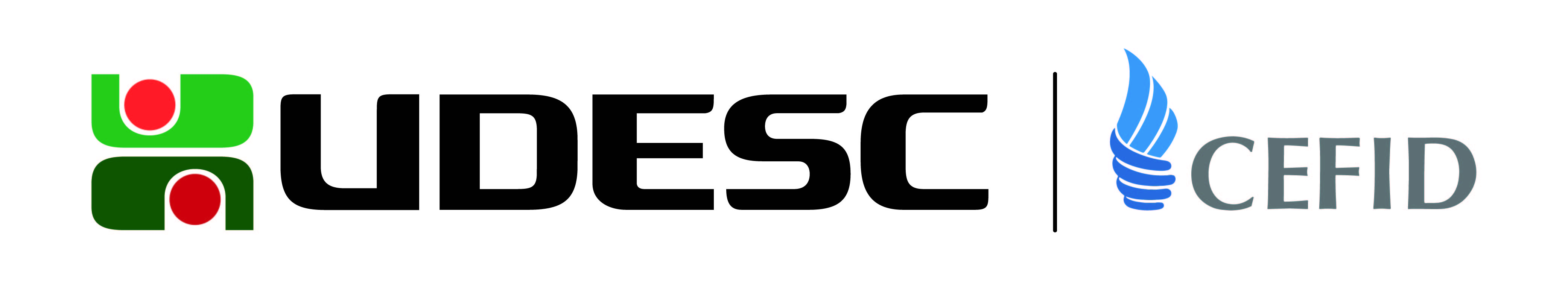 Centro de Ciências da Saúde e do Esporte – CEFIDCoordenação de Trabalhos de Conclusão de Curso - CTCCTERMO DE INDICAÇÃO PARA PUBLICAÇÃO DE ARTIGOEm cumprimento a Resolução 03/2012/CEFID, Art. 26, comunicamos que o(a) acadêmico(a)...........................................................................................do Curso de ................................................... CEFID/UDESC está orientado a submeter para publicação seu artigo intitulado: “__________________________________________________________________________________________________________________________________________________________________________”na Revista Científica...................................................................................................no corrente semestre.Florianópolis, _____/______/_______________________________________            ______________________________Professor(a) orientador(a)                                                          Acadêmico(a)